1.  День Господень для Иудеи – Софония 1:2-62.  День Господень для всех – Софония 23.  Спасение остатка – Софония 3:8-20План изучения книги НаумНаум 1:2-11 – Яхве силен и могуществененНаум 1:12-2:12 – Ниневия только кажется сильнойНаум 2:13-3:19 – Яхве против Ниневии План изучения книги Аввакум Аввакум 1:2-4 – Доколе?Аввакум 1:5-11 – Пока Яхве не совершит суд через нечестивый народ. Аввакум 1:12-2:1 – Почему?  Разве Яхве не любит праведность? Аввакум 2:2-20 – Не бойтесь!  Праведные будут спасены и нечестивые будут наказаны в свое времяАввакум 3:1-19 – Аввакум реагирует поклонением и доверием. План изучения книги Софония Софония 1:2-2:2 – День Господень для ИудеиСофония 2:3-3:7 – День Господень для всей земли Софония 3:8-20 – Остаток из всех народов будет спасенТематические семинары—Ветхий завет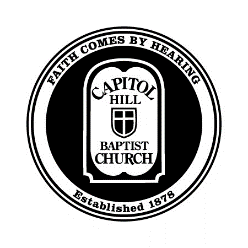 Занятие 20: Наум, Аввакум и СофонияВступление: три книги о проблеме злаНАУМКонтекстКонец 7го века до. н. э.; Север пал, Юг еще стоитНарод Иудеи напуган ассирийской угрозой“Где Бог твой, народ Господа?”  Тема Яхве остается ревностным по отношению к Своему народу и всеми силами защищает его, поэтому они не должны бояться, ибо Господь сильнее их врагов и лишит их силы.
1.  Яхве будет защищать Свой народ – Наум 1:2-82.  Божье предупреждение о суде3.  Видение о падении НиневииАВВАКУМКонтекстКонец 7го века до. н. э.; Север пал, Юг еще стоитВнутренний нравственный упадок ИудеиХалдеи на пороге Иудеи “Как святой Бог может использовать нечестивый народ для достижения Своих целей?”Тема Яхве суверенен над действиями нечестивых. Даже в их нечестии они служат целям Яхве. Однако Яхве не виновен в самом зле, ибо в свое время они будут судимы за свое зло. Поэтому народ Божий должен терпеливо ожидать и доверять своему Богу, и поклоняться Ему.1.  Как долго будет это длиться? – Аввакум 1:2-42.  Пока Бог не совершит суд через нечестивый народ – Аввакум 1:5-113.  Разве Яхве не любит праведность? – Аввакум 1:12-2:14.  Будьте терпеливы и доверяйте – Аввакум 2:2-20Римлянам 1:17; Галатам 3:11; Евреям 10:385.  Хвалите Яхве и доверяйте Ему – Аввакум 3СОФОНИЯКонтекстКонец 7го века до. н. э.; Север пал, Юг еще стоитИудея практикует идолопоклонствоИспользование понятия “дня” некоего великого царя Тема День Господень будет самым страшным «днем», и он будет направлен против всех ложных богов. Но даже в этом бедствии Бог сохранит для себя остаток.